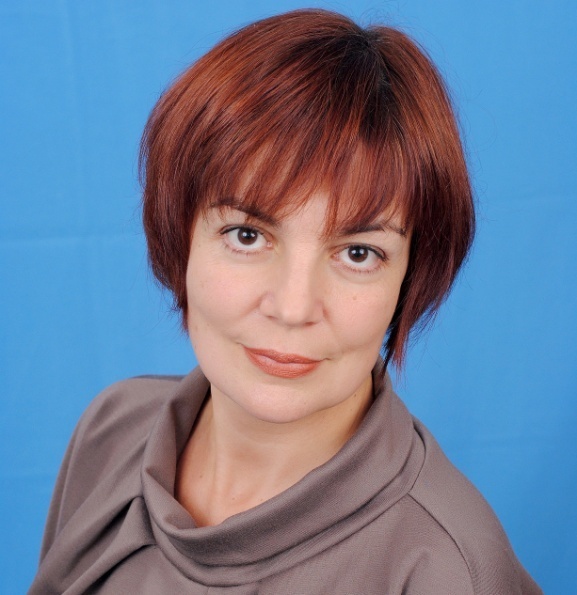 Голосіївський районФедоренко Ірина ВолодимирівнаГімназія № 59 імені О. М. Бойченка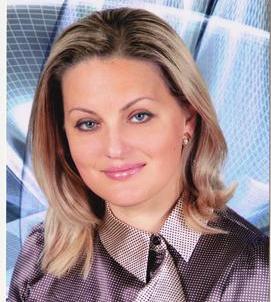 Дарницький районРуденко Олена ЛеонідівнаГімназія міжнародних відносин№ 323 з поглибленимвивченням англійської мови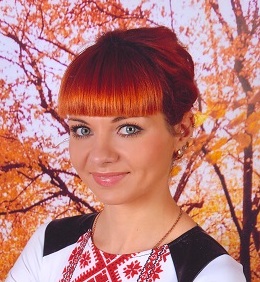 Деснянський районЛяшенко Анна МиколаївнаСпеціалізований навчально-виховний комплекс «Деснянка» з поглибленим вивченням англійської мови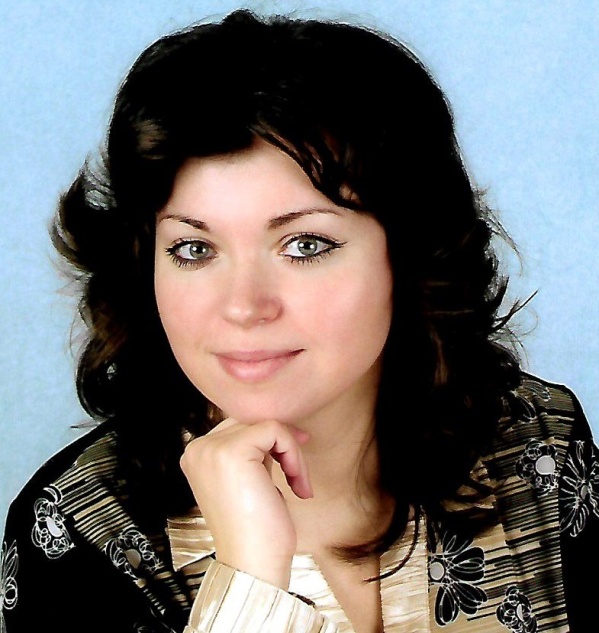 Дніпровський районШавлова Світлана МиколаївнаСпеціалізована школа І-ІІІ ступенів № 246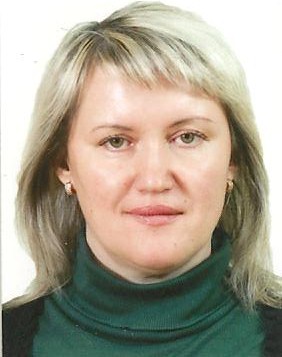 Оболонський районНазаренко Людмила ВолодимирівнаШкола І-ІІІ ступенів № 9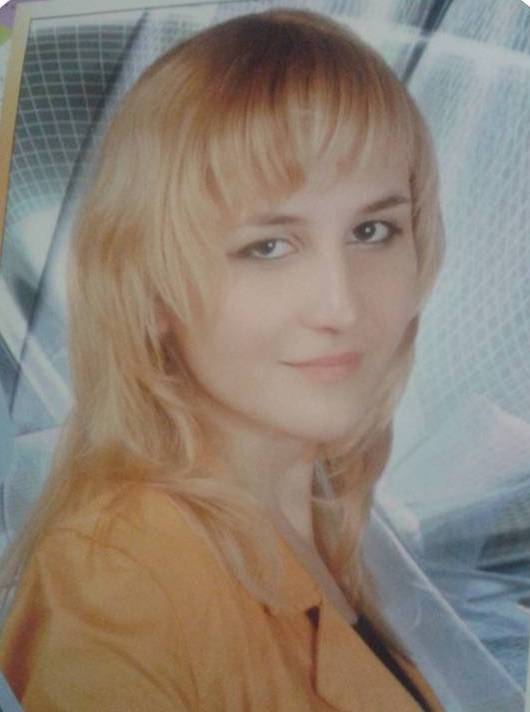 Печерський районЗахарова Маргарита ОлегівнаГімназія № 32 «Успіх»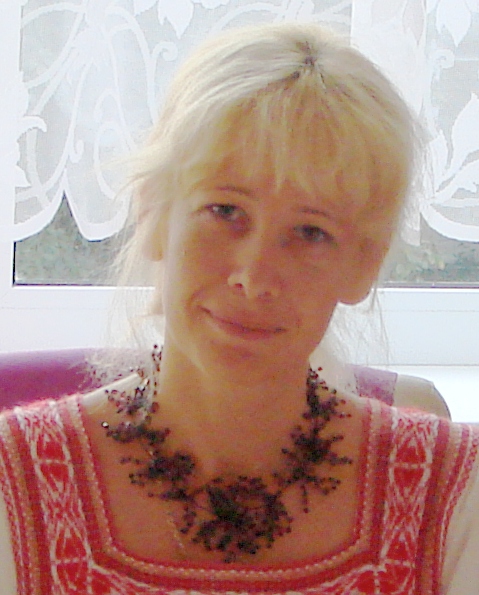 Подільський районЖила Ганна ВікторівнаРомано-германська гімназія № 123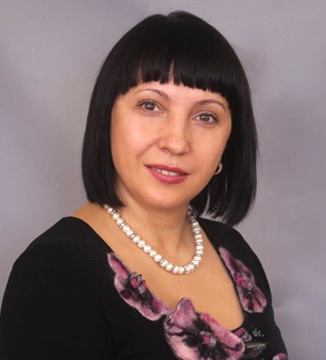 Святошинський районГаврилюк Наталія ВолодимирівнаЛіцей «ЕКО»№ 198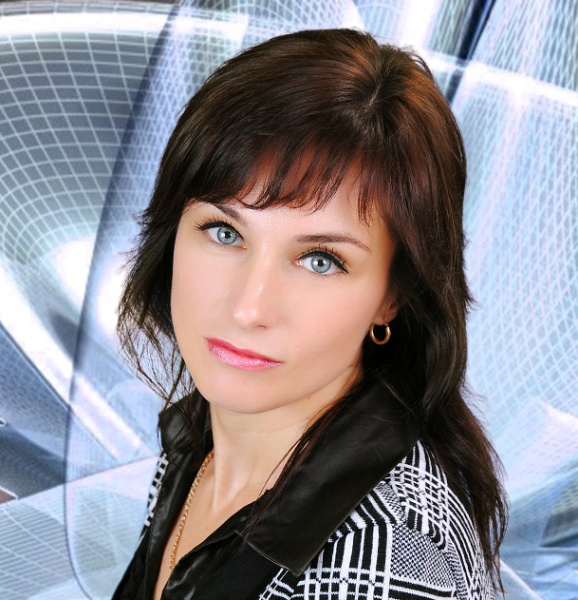 Солом’янський районЛазебна Людмила ОлегівнаЛіцей № 144 ім. Г. Ващенка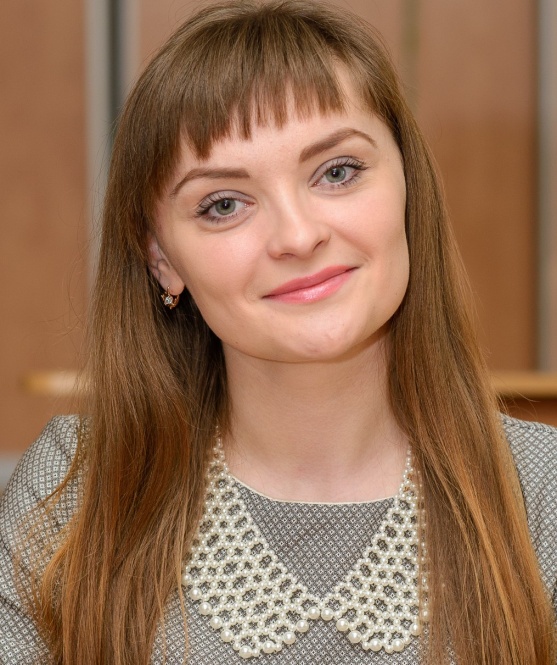 Шевченківський районДіденко Альона ОлегівнаЛіцей-інтернат № 23 «Кадетський корпус»